How are they feeling? Look at the pictures and write.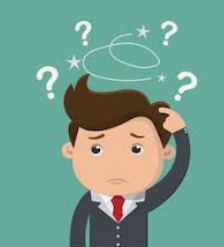 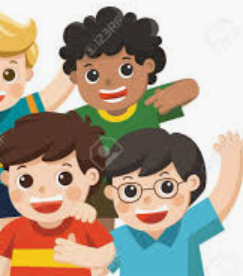 a) ____________________________________                       b) ____________________________________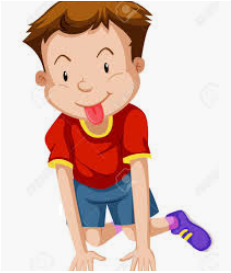 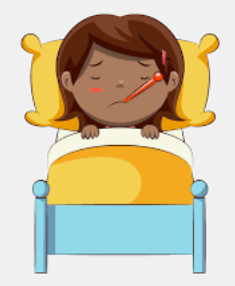 c) _____________________________________                    d) _____________________________________2) Answer the question.a) How do you feel in the morning?____________________________________________b) How do you feel at night?   ____________________________________________Answer keyHe is confusedThey are happyHe is sillyShe is sickI feel happyI feel tired/sleepyName: ____________________________    Surname: ____________________________    Nber: ____   Grade/Class: _____Name: ____________________________    Surname: ____________________________    Nber: ____   Grade/Class: _____Name: ____________________________    Surname: ____________________________    Nber: ____   Grade/Class: _____Assessment: _____________________________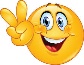 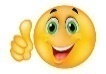 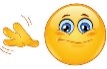 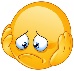 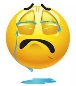 Date: ___________________________________________________    Date: ___________________________________________________    Assessment: _____________________________Teacher’s signature:___________________________Parent’s signature:___________________________